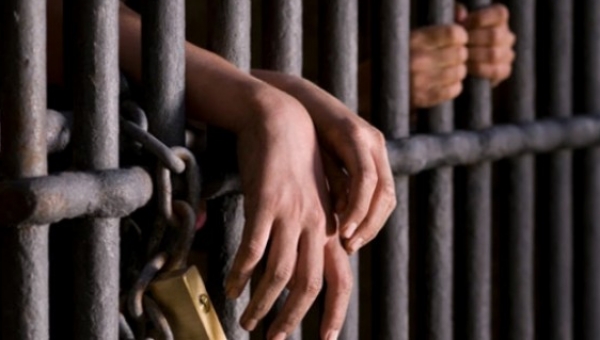 MARMARA BÖLGESİ HAPİSHANELERİ2020 YILI HAK İHLALLERİ RAPORU22.01.2021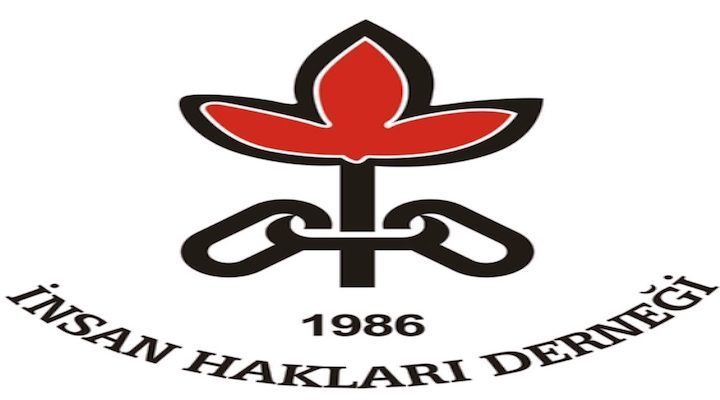 İnsan Hakları Derneğiİstanbul ŞubesiHapishane KomisyonuMARMARA BÖLGESİ HAPİSHANELERİHAK İHLALLERİ RAPORUGİRİŞBu rapor, ağırlıklı olarak Marmara bölgesinde bulunan hapishanelerden İnsan Hakları Derneği İstanbul Şubesi’ne 2020 yılında yapılan hak ihlali başvuruları ve gönüllü dernek avukatlarımızın hapishanelere yapılan ziyaretlerinden edindikleri bilgilerin derlenmesiyle oluşmuştur. Marmara bölgesi dışından derneğimize gelen ve takibi yapılan başvurular da söz konusu olup bu başvurular da ayrıca gösterilmiştir. Raporumuza temel teşkil eden başvurular;  hak ihlallerinin yaşandığı hapishanelerde tutuklu veya hükümlü bulunan mahpuslarca mektup, faks yoluyla veya mahpus aileleri tarafından telefon, mail veya derneğe gelmek suretiyle yapılmıştır. Komisyonumuza 2020 yılında 59 farklı cezaevinden toplam 450 başvuru yapılmıştır. Başvuru gelen cezaevleri;Marmara Bölgesi’nde bulunan; Silivri Ceza İnfaz Kurumları(CİK) Kampusu, Tekirdağ 1 ve 2 Nolu F ve T Tipi Yüksek Güvenlikli Kapalı CİK, Edirne F Tipi Yüksek Güvenlikli Kapalı CİK, Maltepe 1 ve 2 Nolu L Tipi Kapalı CİK, Maltepe Açık CİK, Kocaeli 1 ve 2 Nolu F tipi Kapalı CİK, Gebze Kadın Kapalı CİK, Bolu F Tipi Kapalı CİK, Bakırköy Kadın Kapalı CİK, Metris Tipi Kapalı CİK, Bursa H Tipi CİK, Bursa Yenişehir Kapalı Kadın CİK, Silivri Açık CİK, İmralı Hapishanesi derneğimize başvurular yapılmıştır.Marmara Bölgesi dışında kalan cezaevlerinden ise;  Elazığ 1 ve 2 Nolu Yüksek Güvenlikli CİK, Giresun Espiye L Tipi Kapalı CİK, Gümüşhane E Tipi Kapalı CİK, Kahramanmaraş Türkoğlu 1 ve 2 Nolu L Tipi Kapalı CİK, Yozgat Açık CİK, Kütahya Tavşanlı T Tipi Kapalı CİK, Bitlis Tatvan Açık CİK, Alanya L Tipi Kapalı CİK, Osmaniye 2 Nolu T Tipi Kapalı CİK, Ordu F Tipi Kapalı CİK, Trabzon Beşikdüzü T Tipi CİK, Afyon 1 Nolu T Tipi CİK, Muğla Seydikemer Eşen T Tipi Kapalı CİK, Sincan L Tipi CİK, Bafra T Tipi CİK, Kayseri Kadın Kapalı CİK, Ödemiş T Tipi CİK, Kastamonu E Tipi Kapalı CİK, İzmir Aliağa 2 Nolu T Tipi CİK, Manisa Akhisar T Tipi CİK, Kırklareli E Tipi CİK, Şakran 3 Nolu T Tipi CİK, Burhaniye T Tipi CİK, Balıkesir Bandırma 1 ve 2 Nolu T Tipi CİK, Urfa Hilvan T Tipi CİK, Konya Ereğli T Tipi CİK, Kırşehir E Tipi CİK, Kayseri Bünyan T Tipi CİK, Tarsus 2 nolu T Tipi CİK, Akhisar T Tipi CİK, İzmir Menemen T Tipi CİK, Kırıklar 2 Nolu F Tipi CİK, Gaziantep L Tipi CİK, Bolu F Tipi CİK, Şakran T Tipi CİK, Kayseri Bünyan 2 Nolu T Tipi CİK, Çorum L Tipi Kapalı CİK, Sincan Kadın Kapalı CİK, Kırıkkale Hacılar F Tipi CİK’ten ve yurt dışından İran/Urumiye Hapishanesi, Yunanistan/Kardellos Erkek Hapishanesi, Yunanistan/Kardellos Kadın Haishanesi, Yunanistan/Grena Patra Hapishanesi, Yunanistan/Malandrino Hapishanesi’nden derneğimize başvurularda bulunulmuştur. Başvuruların cezaevlerine göre dağılımı Tablo 1’de gösterilmiştir. Tablo 1Buna göre, 2020 yılı içerisinde en çok Tekirdağ 1 ve 2 Nolu F ve T Tipi, Silivri Kampus, Kocaeli 1 ve 2 Nolu T Tipi, ve ceza infaz kurumlarından derneğimize başvurular yapıldığı görülmektedir. Bu cezaevleri dışında yoğunluklu olarak Bandırma 1 ve 2 Nolu T Tipi, Maltepe 1 ve 2 Nolu T Tipi, Edirne F Tipi, Espiye L Tipi Kapalı ceza infaz kurumlarından başvurular alınmıştır. Başvuruların aylara göre dağılımı Tablo 2’de gösterilmiştir.Tablo 2 Derneğimize yapılan başvuruların Kadın-Erkek ve Adli-Politik mahpus dağılımları ise aşağıdaki tablolarda gösterilmiştir. (Tablo 3: Kadın ve Erkek Mahpus Başvurucu Sayısı, Tablo 4: Adli ve Politik Mahpus Başvurucu Sayısı)   Tablo 3                                                                              Tablo 4							   İHLAL ALANLARI  VE BAŞVURULARDA BELİRTİLEN İHLAL SAYILARI  Komisyonumuza 2020 yılı boyunca toplam 450 başvuru yapılmış olup, her bir başvuru birden çok ihlal içerdiğinden, bu başvurulardan tespit ettiğimiz toplam ihlal sayısı ise 4.805’dir.Başvurulardan tespit edilen diğer ihlaller geniş bir yelpazeye yayılmış olup, başvuruların başlıca ihlal başlıklarına göre dağılımı aşağıda Tablo 5’te detaylı olarak gösterilmiştir.                                                        Başvuruların İhlal Başlıklarına Göre Dağılımı                                Tablo 5BAŞVURULARIN TAKİBİHapishanelerden derneğimize yapılan başvurular Hapishane komisyonumuz tarafından tek tek değerlendirilmekte, mektup yoluyla yapılan başvurulara komisyonumuz adına ayrı ayrı cevap yazılarak, mektubun ulaştığı bildirilmekte,  mahpus, başvurusuna dair yapacaklarımız konusunda bilgilendirilmektedir. Mahpuslara talepleri doğrultusunda örnek dilekçeler gönderilmekte, hukuki sürece dair soruları mektupla cevaplanmakta, gerekli hallerde mahpusların gönüllü avukatlarımız tarafından ziyareti sağlanmakta, hapishane idaresi ve infaz savcılıkları ile yüz yüze görüşmeler gerçekleştirilmektedir. Başvurulara konu sorunların çözümü için Adalet Bakanlığı, Ceza ve Tevkif Evleri Genel Müdürlüğü (CTE), TBMM İnsan Hakları Komisyonu, Cezaevleri idareleri ve cezaevinin bulunduğu ilin İl İnsan Hakları kurullarına yazılar yazılmaktadır. Ayrıca,  Adli Tıp Kurumu, savcılıklar, Sağlık Bakanlığı, Tabip odası, Belediye ve il Hıfzıssıhha Kurumu ile de ihtiyaca göre yazışmalar yapılmaktadır. Belirtilen kurum ve kurullara 2020 yılı boyunca yazdığımız yazı sayısı 338’dir. Yazdığımız yazılara gelen cevap sayısı ise hali hazırda 138’dir.Sonuç olarak: Hapishanelerde; tecrit, işkence ve yaşam hakkı ihlalleri, hasta mahpusların tedavi ve sağlığa erişimine dair ihlaller, çocuk mahpuslara ve anneleriyle tutulan çocuklara yönelik ihlaller, LGBTİ mahpuslara yönelik ihlaller, ileri yaştaki mahpuslara yönelik ihlaller, aşırı doluluk ve neden olduğu ihlaller, ceza infaz sisteminde giderek derinleşen ayrımcılık ve benzeri sorunlar 2020 yılında da derinleşerek ve yaygınlaşarak devam etmiştir. Yukarıdaki verilerden de anlaşılacağı üzere 2020 yılında 2019 yılına nazaran hak ihlallerinde ciddi bir artış söz konusudur. Nitekim 2019 yılında derneğimize yapılan başvurularda toplam 2.186 hak ihlali tespit edilmişken bu sayı 2020 yılı için 4.805 olarak gerçekleşmiştir. Sağlık hakkı ihlali,  2020 yılında  810 hak ihlali tespit edilmiştir. Bu sayı 2019 yılı için 361 olarak gerçekleşmiştir. Kötü muamele, darp ve işkence, 2020 yılında sayı endişe verici bir artışla 783 olarak tespit edilmiştir,  2019 yılında bu sayı 371 olarak gerçekleşmiştir.  Tecrit, İmralı cezaevindeki mutlak tecrit koşulları 2020 yılında da devam etmiş, hatta tüm hapishanelere yaygınlaştırılmıştır. Hak ihlali sayısındaki endişe verici bu artışın en önemli nedenlerinden biri, birinci çeyreğin sonlarına doğru yaygınlaşan Covid-19  salgını ve bağlı sorunlar olmuştur. Hak ihlalleri izlemesi yapanlarda ve mahpuslarda, temel hakların kısıtlanması ve tecrit uygulamasının ağırlaştırılması için salgının bahane edildiği algısı oluşmuştur. Covid-19 salgınının başından itibaren salgının önlenmesi için gerekli tedbirlerin alınmaması, hijyen, temizlik malzemelerine erişim, beslenme, havalandırma, maske, tedaviye erişim ve sürecin şeffaf yönetilmemesine bağlı sorunlar bu güne kadar devam etmiştir.   Risk grubundaki mahpusların sağlık ve yaşam haklarının korunabilmesi için pandemi süresince serbest bırakılmaları yönündeki talep karşısında, bu imkan adli mahpuslara sunulurken, politik mahpuslar yararlandırılmamış, ayrımcılık yapılmıştır. Özellikle ağır hasta mahpuslar bakımından bu ayrımcılık ağır sonuçlara yol açmıştır.  Hastanelere sevklerin durdurulması, revir hizmetindeki yetersizlikler, kronik hastalığı olanların ilaçlarına erişiminde yaşanan sorunlar  özellikle hasta mahpuslar bakımından  sağlık ve yaşam hakkı ihlallerine neden olmuştur. Nitekim mahpusların aile ve avukat ziyareti, telefon ,  sosyal faaliyet, spor, havalandırma, mektuplaşma, gazete kitap ve dergilere erişimi, mektuplaşma, kütüphaneden yararlanma vb  haklarına ciddi ve hukuka aykırı kısıtlamalar getirilmiştir.Mevcut uygulamalara yönelik birçok cezaevinden toplu başvurular yapılmış, salgın bahane edilerek sosyal haklara getirilen kısıtlamaların kalıcı hale getirildiği ve bu şekilde özellikle siyasi mahpuslar yönünden tecrit uygulamasının ağırlaştırıldığı bildirilmiştir. Disiplin cezalarına bağlı infaz yakma uygulamasına eklenen şartlı tahliye için iyi halli olma zorunluluğu ve iyi halli olmanın keyfi değerlendirmelere imkan veren ağır şartlarının bu tabloyu giderek ağırlaştıracağı görülmektedir.İmralı hapishanesinde uygulanan ağır tecrit ,bu tecrit koşullarının diğer hapishanelere de yaygınlaştırılması ve hak gasplarına karşı  mahpuslar seslerini duyurabilmek için 27 Kasım’da başladıkları açlık grevini halen 5 er günlük dönüşümlü olarak sürdürmektedirler.Yapılan başvurular yaşanan hak ihlallerinin tüm mahpusları yakından etkilediğini göstermektedir. Buna karşılık, sunduğumuz bu bir yıllık hak ihlalleri raporu, Marmara bölgesi hapishanelerinden bize ulaşan hak ihlallerini kapsamakla birlikte, genel tabloya ayna tutmamıza yarayan veriler içermektedir.  Biliyoruz ki, hapishanelerde yaşanan hak ihlalleri sadece mahpusların mücadelesi ile değil dışarıdan yürütülecek mücadelenin desteği ile önlenebilir. Hapishane Komisyonu olarak içerdekilerin küçük de olsa sesi olabilmek ve duyarlılık yaratmak için sorunları görünür kılmayı amaçlıyoruz. Bu bağlamda, hazırladığımız bu rapor, hapishanelerde yaşanan ve devasa boyutlara ulaşan sorunlara ilişkin duyarlılık ve mahpuslarla dayanışma çağrımızdır. ( Not: Başvuruların ayrıntıları talep halinde ilgili kişilere mail ortamında iletilecektir.)İnsan Hakları Derneği                                                                                                                                        İstanbul Şubesi                                                                                                                                                                         Hapishane KomisyonuSağlık Hakkı İhlali- Hasta mahpusların Adli Tıp Kurumuna sevki ve tahliyesinin engellenmesi     ( 49 )- Hastane sevklerinin iptali                  ( 209 )- Revire çıkarılmama                             ( 199 )-Düzenli kullanılan ilaçların verilmemesi (55)-Ameliyatların ertelenmesi                   ( 12 )- Laboratuvar sonuçlarının verilmemesi ( 8 )-Hastane sevklerinde ring aracında uzun süre bekletme                                            ( 5 )-Mahpusun lenslerinin verilmemesi      ( 1 )- Diyet yemeği verilmemesi                    ( 13 )-Yanlış ilaçların verilmesi                     ( 19 )-Kelepçeli doktor muayenesi              ( 12 )-Sağlık raporlarının verilmemesi          (5)-Diş tedavilerinin yapılmaması             (3)-Sonrasında karantina uygulaması nedeniyle hastaneye gidememe                            (38)-Diğer sağlık hakkı ihlalleri                    (182)Toplam   810Kötü Muamele, Darp, İşkence-Kötü muamele             (377 )-Psikolojik baskı              ( 64 )-Hücreye koyma             ( 41 )- Kafesli hücreye koyma (  8 )- Çıplak arama                (118 )-Dayak, işkence               (57)-Baskın hücre araması    (10)-Aramalarda hücrelerin dağıtılması                       (19)-Kişilerin hedef alınarak odalara baskın arama      (5)- Tehdit, küfür, ırkçı söylem, onur kırıcı davranışlar  ( 24)- Hücreli ring aracıyla mahkeme ve hastaneye götürülme                         (1)-Yer değişikliği talebinin karşılanmaması             ( 27 ) -Ayakta sayım                 (17 )-Koğuşların gözetlenmesi (2 )-Tek tip tıraş                     ( 3 )-Yazlık giysilerin verilmemesi                   	                             ( 10 )Toplam    783Diğer mahpuslar tarafından şiddete uğrama ortamının hazırlanması20Yaşam Hakkı İhlali/şüpheli ölüm  3İletişim Hakkı İhlalleri-Sohbet, spor, ortak kullanım alanlarının yasaklanması                                         ( 321 )-Ağır müebbetlerin havalandırma saatlerinin uzatılması talebinin karşılanmaması    (30)-Görüş yasağı, görüş iptali                    ( 240 )-Telefon hakkının engellenmesi           ( 85 )- Süreli süresiz yayın, kitap ve mektup yasakları                                                  ( 401 )- 2 ayda 3 kitap sınırlaması                    ( 31 )-Radyolara el konulması                         ( 6 )- Gönderilen mektupların adresineulaşmaması                                              ( 49 )-Muhalif televizyon kanallarının izlenmesinin engellenmesi                    (19 )-Aile ziyaretlerinin 2 kişi ile sınırlandırılması 					    (3)-Etkinlikten men cezası                          (16)-Aramalarda mahpusların not, defter ve el yazması çalışmalarına el konulması     (10)-İlan verilmeyen gazetelerin alınmaması 19)-Kurum içi mektuplaşma yasağı               ( 2 )- Fotokopi taleplerinin reddi                   ( 18 )-Ailelere bilgi verilmemesi                       ( 20)-Kolilerin teslim edilmemesi                     (32 )-Yayınlara abonelik veya fatura gösterme zorunluluğu                                                 ( 8 )-Kültür sanat dergilerini almama          ( 14 )-Kağıt makası, tükenmez kalemlerin toplanması                                                   (3)-Kurslara katılım talebinin karşılanmaması   						       (5)Toplam 1332Sevk  Uygulamasında Yaşanan Hak ihlalleri-Sürgün sevk                  ( 52 )- Sevk talebinin karşılanmaması              (25 )-Sürgün sevkler sırasında yol boyunca mahpuslara su ve yiyecek verilmemesi     ( 13)Toplam    90Keyfi Disiplin Cezası23Ajanlığa Zorlama2Kantin Yasağı, fahiş fiyat ve belli markaları almaya zorlama105Adalete Erişim Hakkı İhlali Yazılan dilekçelerin işleme konulmaması, cevapsız bırakılması, idare ile diyalog talebinin karşılanmaması43Yeterli ve Sağlıklı Beslenme ve Temiz Suya Erişim Hakkı İhlali-Yemeklerin az ve kalitesiz verilmesi  ( 323 )-Suların çamurlu  akması                          ( 4 )-Suların akmaması                                    ( 30 )-Hücre tavanından atık su sızması           ( 4 )-Tıraş makası ve makinesinin alınmaması					     ( 21)-Bebek maması ile beslenmek zorunda olanların  ihtiyaçlarının karşılanmaması   (3)Toplam 385Haksız tutukluluk ve adil yargılanma hakkı şikayetleri               			   (201)-Avukatla kapalı görüş yaptırılması                  ( 34 )Toplam235Covid’e Karşı  Önlem Alınmaması-Alınan hijyen önlemlerinin yetersizliği (341)- Yeterli hijyen ve temizlik malzemelerininverilmemesi                                             ( 248 )-Kolonya, maske, eldivenin parayla satılması                                                                                                                             ( 116 )-Karantina adı altında hücreye koyma  ( 44 )-Karantina uygulamasında keyfilik          (11)-Aramalarda hücreye girerken covid-19 önlemlerinin alınmaması                          (25)Toplam785İnfazda Ayrımcılık Uygulamaları-İnfaz yasası değişikliğinden sonra; denetimli serbestlik hakkı gaspları,Şartlı tahliye hakkının yakılması      ( 149 )-Denetimli serbestlikten yararlanabilmek için örgütten ayrıldığına dair imzalı belge dayatması   ( 2 )-“Hükümlünün ıslahını zorlaştıracak hiçbir yayın verilmez” uygulaması  adı altındaki hak gaspları   ( 27 )-Kürtçe yayınların verilmemesi                  ( 11 )Toplam189			Toplam İhlal Sayısı 4.805